«Утверждаю»Директор МБОУСОШ с. Никульевка:  Г. Н. Уренева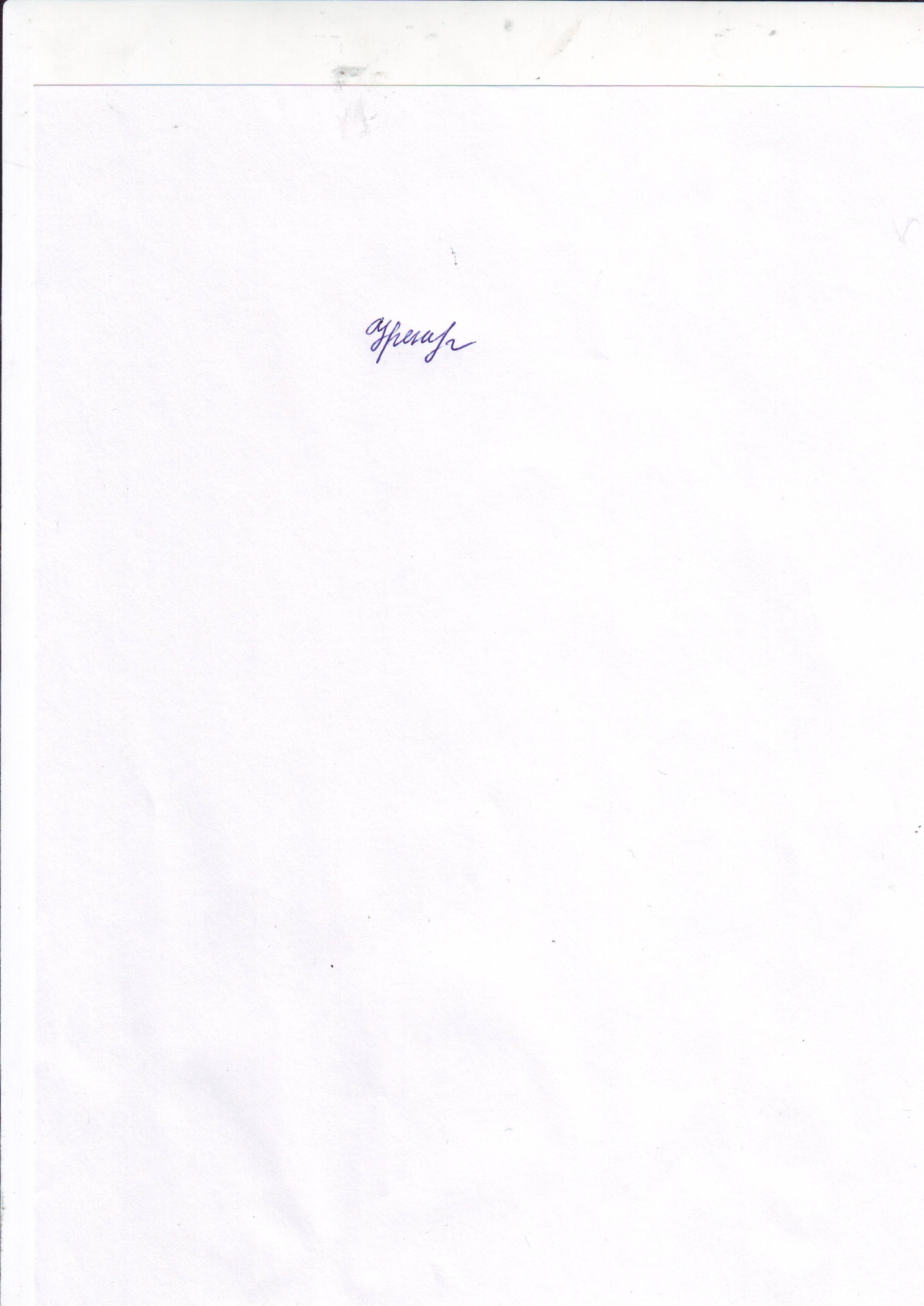 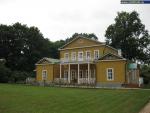 ДОРОЖНАЯ КАРТА РЕГИОНАЛЬНОГООБРАЗОВАТЕЛЬНОГО ПРОЕКТА«КУЛЬТУРНАЯ СУББОТА» МБОУСОШ С. НИКУЛЬЕВКА на 2021 – 2022 учебный год№п/пНаименование мероприятияСроки проведенияКатегория участниковОтветственныйЭкскурсия «Мое село родное»сентябрь1-4 классыКлассные руководителиОнлайн-экскурсия в Государственный Лермонтовский музей- заповедник «Тарханы»сентябрьОбучающиеся 3 классаОрешкина Е. Н.Экскурсия в краеведческий музей с. НикульевкасентябрьОбучающиеся 2, 5 классаСидельникова О. В., Гребенникова А. А.Урок-презентация «Путешествие в историю Сурского края»сентябрьОбучающиеся9-11 классовДворянчикова И. Н., Гречишкина А. В., Синева М. В.Экскурсионная поездка в с. Даньшино Белинского районасентябрьАдминистрация школыПосещение храма св. Иоанна Златоуста в с. НикульевкаоктябрьОбучающиеся 1-4 классовКитанина О. А.Виртуальная экскурсия «Пройдись по Пензенскому краюоктябрьОбучающиеся 5-9 классовГребенникова А. А., Кудрявцева А. А., Рябова О. Г., Дворянчикова И. Н.Концерт, посвященный Дню учителяоктябрьОбучающиеся 7-11 классовКосенкова Н. А.Экскурсия в дом-музей Анисимовой с. ПоимоктябрьАдминистрация школы«Нашей школе 45!» Мероприятия, посвященные Юбилейной датеноябрьОбучающиеся 1-11 классовКлассные руководителиПосещение храма во имя Михаила Архангела , р.п. БашмаковоноябрьАдминистрация школыВыставка литературы о родном краеДекабрь Обучающиеся 1-4 классовбиблиотекарьДокументальный фильм « В Пензе история России…»Декабрь Обучающиеся 5-9 классовКл. руководителиПосещение картинной галереи г. ПензаДекабрь Администрация школыЗаочная экскурсия «Сурский край – моя малая Родина»январьОбучающиеся 1-4 классовКл. руководителиУстный журнал «Земляки - гордость Сурского края»январьОбучающиеся 5-9 классовКл. руководителиВикторина « Знаменитые люди Пензенской области»январьОбучающиеся 10-11 классовКл. руководителиПосещение историко-краеведческого музея ФМОУСОШ с. Поим Белинского районаянварьОбучающиеся 10-11 классовКл. руководителиВстреча с воинами-интернационалистамифевральОбучающиеся 1-4 классовТарадеева Е. А.Литературно-историческая композиция «Никто не создан для войны» (о воинах-земляках, участниках боевых действий) февральОбучающиеся 5-7 классовКл. руководителиПосещение церкви Казанской иконы Божией матери с. ЛиповкафевральОбучающиеся 8-9 классовКл. руководителиКл.час «Культурные традиции жителей с. Никульевка»мартОбучающиеся 1-4 классовКл. руководителиВикторина «Что я знаю о известных писателях и поэтах Сурского края»мартОбучающиеся 5-9 классовУчителя русского языка и литературыПосещение краеведческого музея г. ПензамартОбучающиеся 10-11 классовКл. руководителиСтраницы истории. «Моя школа, мой край, моя Россия!»апрельОбучающиеся 1-4 классовКл. руководителиВикторина «Пенза – литературно-исторический центр России»апрельОбучающиеся 10-11 классовКл. руководителиЭкскурсионная поездка в с. Даньшино Белинского районаапрельОбучающиеся 8-9 классовКл. руководителиФестиваль «Край родной – Вселенная моя»майОбучающиеся 1-11 классовКл. руководителиЭкскурсия в Государственный Лермонтовский музей-заповедник «Тарханы» с. ЛермонтовомайОбучающиеся 8 классаКл. руководитель